Alabama State Department of Education	Form 1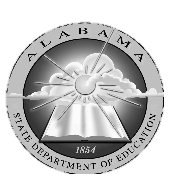 Office of Student LearningFederal Programs Section21st Century Community Learning CentersIntent to Apply for Title IV, Part B, FundsA Letter of Intent should be submitted for each grant application submitted.  The 					 local education agencies (LEA) or 					 faith-based organizations (FBO), community-based organizations (CBO), institutions of higher education (IHE), non-profit agencies, city or county governments, or for-profit corporations’ intent to apply for Title IV, Part B, funds for Fiscal Year 2023.  
Percentage of Poverty for school(s) servedFiling of this notice is not mandatory; however, it will assist the Alabama State Department of Education in anticipating the volume of proposals to better expedite the review process and finalize contract awards.Filing this notice in no way binds the organization to submit a proposal for this Request for Application.Applicants who do not file this notice are still eligible to submit a proposal.Please mail or email to:Ms. Annette Scogin, Education AdministratorAlabama State Department of EducationFederal Programs SectionGordon Persons Building, Room 5348Post Office Box 302101Montgomery, AL  36130-210121stcclcgrant@ALSDE.eduFiscal AgentSchool(s) Served(Current year Poverty can be found in the eGAP online system under Building Eligibility. If serving multiple schools list the school with the highest percentage of poverty)AddressCityStateZip CodeCountyPhoneFaxEmailExecutive Officer’s Signature (Non-LEA)DateSuperintendent’s Signature (LEA)DateSchool’s Administrator Signature	(The signature is from the school that will be served)DateChief School Financial Officer/			Fiscal Representative Signature		(The signature is from the school that will be served)DateIntent to Apply Submitted ByDate